LES PASSEJAÏRES DE VARILHES                    					   FICHE ITINÉRAIRELES CABANNES n° 122"Cette fiche participe à la constitution d'une mémoire des itinéraires proposés par les animateurs du club. Eux seuls y ont accès. Ils s'engagent à ne pas la diffuser en dehors du club."Date de la dernière mise à jour : 18 juin 2020La carte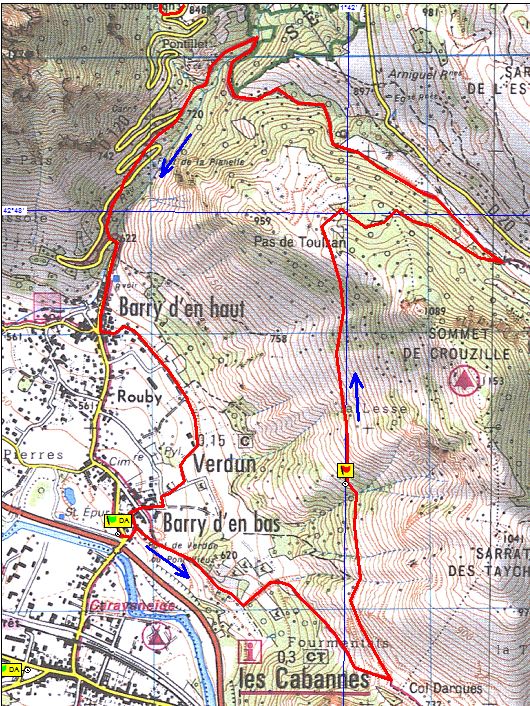 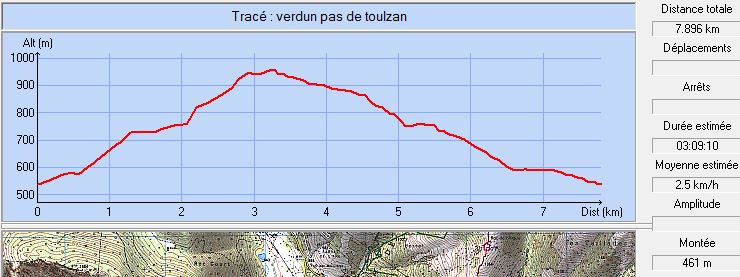 Commune de départ et dénomination de l’itinéraire : Verdun – Parking de la place du Barry d’En Bas - Boucle depuis Verdun par le col Darques  et le Pas de ToulzanDate, animateur(trice), nombre de participants (éventuel) :08.10.2016 – M. Buc – 14 participants (Photos)L’itinéraire est décrit sur les supports suivants : Recouvre plusieurs des sentiers des topo-guides édités par la mairie de Verdun – Sentier n° 3 "Chemin de  à Senconnac par Toulzan" et sentier n° 10 "Chemins et circuits autour de Toulzan".Classification, temps de parcours, dénivelé positif, distance, durée :Marcheur – 3h00 –  –  – ½ journéeIndice d’effort :  48  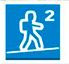 Balisage : Poteaux directionnels sur tout le parcours. Balisage jaune jusqu’au col Darques puis à partir de la rencontre avec le chemin venant d’Arniguel.Particularité(s) : Site ou point remarquable :Les ruines de l’ermitage St pierre (Optionnel)Le très b eau parcours en balcon du col Darques au Pas de ToulzanLe site du plateau (ou Sarrat) de ToulzanTrace GPS : OuiDistance entre la gare de Varilhes et le lieu de départ : Observation(s) : Le parcours proposé peut s’agrémenter, de manière optionnelle, d’un aller/retour jusqu’à l’ermitage Saint-Pierre depuis le col Darques. Il s’agit d’une variante de cet itinéraire.On peut également choisir de partir de la place centrale des Cabannes (+  A/R)Ce sentier est l’un de ceux, nombreux, proposés autour du site de l’ermitage St-Pierre, partant des Cabannes (Les Cabannes n° 70, 71, 72, 73) ou de Verdun (Les Cabannes n° 123).